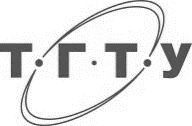 Министерство науки и высшего образования Российской ФедерацииФедеральное государственное бюджетное образовательное учреждениевысшего образования«Тамбовский государственный технический университет»ПРИКАЗ«__»  _________ 20__г. 	№ ________Об утверждении тем и назначениинаучных руководителей выпускныхквалификационных работ обучающимся___________________________________аббревиатура сокращенного названия института В целях выполнения учебного плана 20_____/20_____ учебного годаПРИКАЗЫВАЮ:1. Утвердить следующие темы выпускных квалификационных работ и назначить руководителей обучающимся по программе _______________________________________                                                                                       (указать: бакалавриата/магистратуры/специалитета)(код и наименование направления подготовки/специальности)профилю подготовки (направленности) 		(наименование образовательной программы)		:Группа: ___________________Основание: локальный нормативный акт, регламентирующий порядок проведения государственной итоговой аттестации обучающихся, календарный учебный график по образовательной программе, выписка из протокола заседания кафедры «__________________________» от «____»_______20____, заявления обучающихся.Ректор университета                                                                                        И.О. Фамилия№№Фамилия, имя, отчество обучающегосяНаименование темы ифамилия, имя, отчество руководителявыпускной квалификационной работыПроект вносит: Заведующий кафедрой ______________________________      (аббревиатура названия кафедры)           	 И.О. Фамилия«       »                            20        г.Согласовано:Первый проректор__________________ И.О. Фамилия «       »                            20        г.Директор института ______________________________        (аббревиатура названия института)	  И.О. Фамилия«       »                            20        г.Начальник юридического отдела	 И.О. Фамилия«       »                            20        г.